
Stock Sale Agreement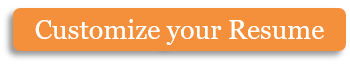 On this the  day of the month of , in the year ,  and its founders and the purchaser , agree to the following: Each undersigned purchaser and  agree to the purchase of  shares in the company  at the price of $ per share. The purchasers agree to the price of $ per stock at the Closing of the Company and its founders. Any shares purchased after this agreement, or additional shares, shall be purchased at the same above-stated price.The purchase of the shares shall be made by  residing at , by the day of  in the month of , in the year , or at another time agreed upon by both the company and the purchaser. Payment shall be made in the form of  to  located at [. The payment should be made to the bank of , located at , in the account numbered  routing number .The purchase of the stocks shall be finalized by the  day in the month of , in the year , at  .The purchaser, , holds the right to close his stock option and dissolve his shares of  at any time after the initial purchase date.  agrees to this stipulation. notes that any purchase of stocks and shares of their company is an investment that has risks and losses associated.  notes that any purchaser undersigned is investing of their own free will, and understands the risks associated with purchasing stock in a company. The purchasers, by signing below, state their full knowledge of the risks associated with stock purchases, and sign this agreement of their own free will. This document does not stipulate the responsibilities of the Company, Purchasers, and Founders.The undersigned agree to the terms of this .::::Copyright information - Please read© This Free Microsoft Office Template is the copyright of Hloom.com. You can download and modify this template for your own personal use. You can (and should!) remove this copyright notice (click here to see how) before customizing the template.You may not distribute or resell this template, or its derivatives, and you may not make it available on other websites without our prior permission. All sharing of this template must be done using a link to http://www.hloom.com/. For any questions relating to the use of this template please email us - info@hloom.comNameTitleDate Of BirthDate Of BirthDate Of BirthDate Of Birth--TelephoneTelephoneTelephoneTelephone--FaxFaxFaxFaxFax--AddressAddressEmailEmailSignatureSignatureSignatureDateDateNameTitleDate Of BirthDate Of BirthDate Of BirthDate Of Birth--TelephoneTelephoneTelephoneTelephone--FaxFaxFaxFaxFax--AddressAddressEmailEmailSignatureSignatureSignatureDateDateNameTitleDate Of BirthDate Of BirthDate Of BirthDate Of Birth--TelephoneTelephoneTelephoneTelephone--FaxFaxFaxFaxFax--AddressAddressEmailEmailSignatureSignatureSignatureDateDateNameTitleDate Of BirthDate Of BirthDate Of BirthDate Of Birth--TelephoneTelephoneTelephoneTelephone--FaxFaxFaxFaxFax--AddressAddressEmailEmailSignatureSignatureSignatureDateDateNameTitleDate Of BirthDate Of BirthDate Of BirthDate Of Birth--TelephoneTelephoneTelephoneTelephone--FaxFaxFaxFaxFax--AddressAddressEmailEmailSignatureSignatureSignatureDateDateNameTitleDate Of BirthDate Of BirthDate Of BirthDate Of Birth--TelephoneTelephoneTelephoneTelephone--FaxFaxFaxFaxFax--AddressAddressEmailEmailWitness SignatureWitness SignatureWitness SignatureDateDate